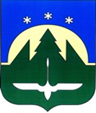 Городской округ Ханты-МансийскХанты-Мансийского автономного округа – ЮгрыДУМА ГОРОДА ХАНТЫ-МАНСИЙСКАРЕШЕНИЕ№ 434-VI РД		                                                         Принято									   29  мая 2020 годаО признании утратившим силу Решения Думы города Ханты-Мансийска
от 29 сентября 2017 года № 162-VI РД
«О Положении об установлении системы оплаты труда работников муниципальных образовательных организаций города Ханты-Мансийска, подведомственных Департаменту образования Администрации города Ханты-Мансийска»Рассмотрев проект решения Думы города Ханты-Мансийска
«О признании утратившим силу Решения Думы города Ханты-Мансийска
от 29 сентября 2017 года № 162-VI РД «О Положении об установлении системы оплаты труда работников муниципальных образовательных организаций города Ханты-Мансийска, подведомственных Департаменту образования Администрации города Ханты-Мансийска», на основании пункта 14.3 части 1 статьи 39 Устава города Ханты-Мансийска, руководствуясь частью 1 статьи 69 Устава города Ханты-Мансийска,Дума города Ханты-Мансийска РЕШИЛА:1.Признать утратившими силу Решения Думы города Ханты-Мансийска:от 29 сентября 2017 года № 162-VI РД «О Положении об установлении системы оплаты труда работников муниципальных образовательных организаций города Ханты-Мансийска, подведомственных Департаменту образования Администрации города Ханты-Мансийска»;от 31 января 2018 года № 226-VI РД «О внесении изменений в Решение Думы города Ханты-Мансийска от 29 сентября 2017 года № 162-VI РД
«О Положении об установлении системы оплаты труда работников муниципальных образовательных организаций города Ханты-Мансийска, подведомственных Департаменту образования Администрации города
Ханты-Мансийска»;от 31 мая 2019 года № 340-VI РД «О внесении изменений в Решение Думы города Ханты-Мансийска от 29 сентября 2017 года № 162-VI РД
«О Положении об установлении системы оплаты труда работников муниципальных образовательных организаций города Ханты-Мансийска, подведомственных Департаменту образования Администрации города
Ханты-Мансийска».2.Настоящее Решение вступает в силу после его официального опубликования и распространяет свое действие на правоотношения, возникшие с 1 января 2020 года.Председатель                                                                 ГлаваДумы города Ханты-Мансийска                               города Ханты-Мансийска_______________К.Л. Пенчуков                                  ____________М.П. РяшинПодписано                                                                        Подписано29 мая 2020 года                                                             29 мая 2020 года